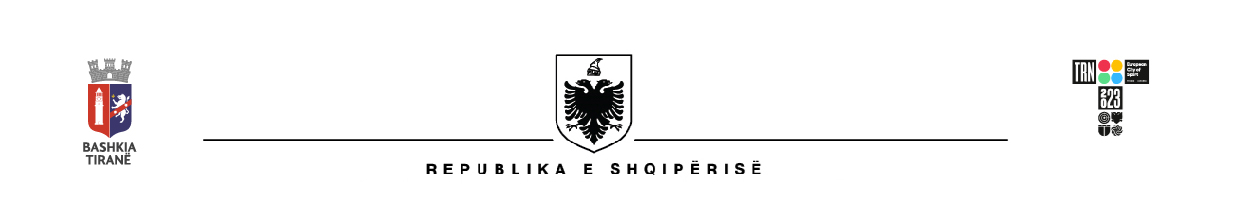                                                                          BASHKIA TIRANËNJOFTIMI I SHKURTUAR I KONTRATËS  1. Emri dhe adresa e Autoritetit KontraktorEmri 		Bashkia e TiranësAdresa		Sheshi Skënderbej, Nd. 2, Kodi postar 1001, Tel/Fax		00 355 4 22 56 799E-mail		infrastruktura.prokurime@tirana.alFaqja e Internetit	www.tirana.alLloji i procedurës së prokurimit: “Procedurë e Hapur” Objekti i prokurimit: “Rikualifikimi urban i zonës informale që kufizohet nga rrugët Sabaudin Gabrani - Jonuz Rama - Hamdi Cullhaj - Damian Himarioti - Bari Ishka - Vasfi Samimi - Alush Elmaz Taka”.Kodi sipas Fjalorit të Përbashkët të Prokurimit (FPP): 45210000-2, Punime ndërtimi.Numri i referencës së procedurës/lotit:  REF-87139-11-10-2023Fondi limit: 147,489,225.86 (njëqind e dyzet e shtatë milion e katërqind e tetëdhjetë e nëntë mijë e dyqind e njëzet e pesë pikë tetëdhjetë e gjashtë) lekë pa TVSH.Burimi i financimit: me burim financimi të ardhurat e Bashkisë Tiranë për vitin 2023 miratuar me VKB Nr. 23, datë 17.03.2023 “Për disa shtesa dhe ndryshime ne VKB Nr.126, datë 23.12.2022 të Këshillit Bashkiak “Për miratimin e programit buxhetor afatmesëm 2023-2025 dhe detajimin e buxhetit të Bashkisë së Tiranës për vitin 2023” i ndryshuar.Kohëzgjatja e kontratës ose afati për zbatimin e saj: 10 (dhjetë) muaj kalendarike.Afati i fundit për paraqitjen dhe hapjen e ofertave:Data:      04 / 12 / 2023  Ora: 10:00